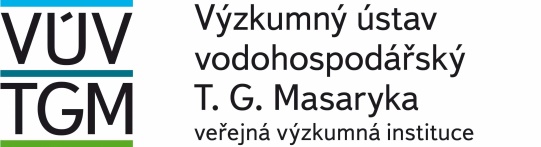  (Na fakturách uvádějte výše uvedené číslo objednávky a přesný název naší organizace,IČO,DIČ,zkrácená verze na fakturách VÚV TGM, v.v.i. Podbabská 2582/30 Praha 6 160 00)Objednáváme u Vás:Žádáme Vás při fakturaci o dodržení  položkových cen uvedených na objednávce.Kontaktní osoba: Ing. Adam Beran, Ph.D.                               adam.beran@vuv.czTato objednávka vstupuje v účinnost jejím zveřejněním v Centrálním registru smluv.Zveřejnění objednávky zajistí objednatel neprodleně po jejím podpisu.Žádáme o potvrzení objednávky.	   Jiří Vohadlo                                                                                                    Vedoucí investičního a provozního odboru               (vedená v rejstříku veřejných výzkumných institucí u Ministerstva školství, mládeže a tělovýchovy)Limitní cena  Dle textuDodací termín termín.  Co nejdříve Doprava Zajistí dodavatelDodací místo Viz. adresa na obj.Vyřizuje: Simona BártůTelefon: 220 197 251/724875842Fax: 224 319 847E-mail: simona.bartu@vuv.czTermín dodání ddodádonejnejpozdějiDatum:6.8.2019FIEDLER ARMS s.r.o.Areál JVPLipová 1789/937005 České BudějoviceOBJEDNÁVKA:  386/ 2019 – 422.2Pol.Název položkykscena/kscelkem bez DPH1M4016-G3-A-III-Z Telemetrická jednotka v síti GSM, skříň ARIA32-IP66 se zámkem, přípojná deska DPD-III, bez akumulátoru1   21 105,00 Kč         21 105,00 Kč 2AKU-12/9 bezúdržbový akumulátor 12V/ 9 Ah ke stanici M40161        592,00 Kč               592,00 Kč 3ST2 stojan 160 cm pro jednotku M4016, žár. pozink1     1 870,00 Kč            1 870,00 Kč 4TSH22-1-5 ponorný snímač hladiny, rozsah 0-5 m v.s.přesnost 0,1%, RS-485, PUR kabel (není v ceně)2     5 925,00 Kč         11 850,00 Kč 5PUR kabel PUR kabel s kompenzační kapilárou k tlakovému snímači, cena za 1 m14          56,00 Kč               784,00 Kč 6instalace sestavy, kotvení a zahrabání PE chráničky (6m, )2kotvící body do kamen), fixace stojny pro jednotku (zem-strom), propojení kabeláže, konfigurace parametrů,ověření funkce1     3 700,00 Kč            3 700,00 Kč Celkem za stanici Vavřinec  pod Hrází vč. DPH        39 901,00 Kč 7WL-BASE Základní modul pro připojení radiové sítě ke stanici M4016, rozhraní RS4851     3 825,00 Kč            3 825,00 Kč 8WL-485-B Radiový modul: rozhraní RS-485, spínané výstupní napětí 6-15 VDC1     3 995,00 Kč            3 995,00 Kč 9WL-HOLDER-2“ Nerezový držák včetně třmenu pro montáž modulu WL-XXX na trubku 2“1        314,50 Kč               314,50 Kč 11AWL-2dBi-SMA Externí anténa k WL modulům2        252,00 Kč               504,00 Kč TSH22-1-5 ponorný snímač hladiny, rozsah 0-5 m v.s., přesnost 0,1%, RS-485, PUR kabel (není v ceně)1     5 925,00 Kč            5 925,00 Kč PUR kabel PUR kabel s kompenzační kapilárou k tlakovému snímači, cena za 1 m1,5           56,00 Kč                 84,00 Kč Chránička pro snímač/držák WL modulu: perforovaná Zn trubka 60.3*3.6, zatlučená do vzdutého profilu1        950,00 Kč               950,00 Kč 12Instalace sestavy, propojení kabeláže, konfigurace parametrů ověření funkce1     3 500,00 Kč            3 500,00 Kč Celkem za stanici Vavřinec: přítok  Žišovice, odtok Panský rybníkí vč. DPH        19 097,50 Kč Celkem za dodávku bez DPH        58 998,50 Kč Celkem za dodávku vč. 21 % DPH        71 388,19 Kč 